О внесении изменений в муниципальную программу Североуральского городского округа «Развитие дорожного хозяйства и обеспечение безопасности дорожного движения в Североуральском городском округе» на 2014-2021 годы, утвержденную постановлением Администрации Североуральского городского округа от 07.11.2013 № 1579Руководствуясь Федеральным законом от 06 октября 2003 года № 131-ФЗ «Об общих принципах организации местного самоуправления в Российской Федерации», Уставом Североуральского городского округа, решением Думы Североуральского городского округа от 26.12.2018 № 84 «О бюджете Североуральского городского округа на 2019 год и плановый период 2020 
и 2021 годов», постановлениями Администрации Североуральского городского округа от 02.09.2013 № 1237 «Об утверждении Порядка формирования 
и реализации муниципальных программ Североуральского городского округа», 
от 08.11.2018 № 1154 «Об утверждении Перечня муниципальных программ Североуральского городского округа на 2019 год и плановый период 2020 
и 2021 годов», Администрация Североуральского городского округаПОСТАНОВЛЯЕТ:1. Внести в муниципальную программу Североуральского городского округа «Развитие дорожного хозяйства и обеспечение безопасности дорожного движения в Североуральском городском округе» на 2014-2021 годы, утвержденную постановлением Администрации Североуральского городского округа от 07.11.2013 № 1579 (с изменениями, внесенными постановлениями Администрации Североуральского городского округа от 20.02.2014 № 294, 
от 05.03.2014 № 325, от 18.04.2014 № 542, от 15.07.2014 № 963, от 12.08.2014 
№ 1125, от 11.11.2014 № 1700, от 12.12.2014 № 1937, от 19.01.2015 № 34, 
от 30.03.2015 № 574, от 07.07.2015 № 1212, от 17.08.205 № 1425, от 01.09.2015 
№ 1486, от 21.10.2015 № 1716, от 09.12.2015 № 2144, от 31.12.2015 № 2302, 
от 13.01.2016 № 3 , от 25.02.2016 № 195, от 04.04.2016 № 395, от 15.06.2016 
№ 731, от 16.09.2016 № 1151, от 21.11.2016 № 1416, от 27.12.2016 № 1673, 
от 17.01.2017 № 32, от 23.05.2017 № 584, от 26.05.2017 № 604, от 11.08.2017 
№ 871, от 20.09.2017 № 982, от 29.11.2017 № 1259, от 15.12.2017 № 1362, 
от 29.12.2017 № 1444, от 17.01.2018 №32, от 04.06.2018 № 606, от 25.07.2018 
№ 822, от 08.10.2018 № 1041, от 14.11.2018 № 1179, от 29.11.2018 № 1264, 
от 27.12.2018 № 1406, от 27.12.2018 № 1409), следующие изменения: в разделе 1. «Характеристика и анализ текущего состояния сферы дорожного хозяйства и обеспечения безопасности дорожного движения 
в Североуральском городском округе»:1) в абзаце шестом слова « - постановление Правительства Свердловской области от 29.10.2013 № 1331-ПП «Об утверждении государственной программы Свердловской области «Развитие транспорта, дорожного хозяйства, связи 
и информационных технологий Свердловской области до 2024 года» заменить словами «- постановление Правительства Свердловской области от 25.01.2018 
№ 28-ПП «Об утверждении государственной программы Свердловской области «Развитие транспортного комплекса Свердловской области до 2024 года»; 2) дополнить абзацем седьмым следующего содержания:«- Стратегия социально-экономического развития Североуральского городского округа на период до 2030 года, утвержденная решением Думы Североуральского городского округа от 26.12.2018 № 85.».2. Опубликовать настоящее постановление на официальном сайте Администрации Североуральского городского округа.Глава Североуральского городского округа				          В.П. Матюшенко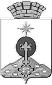 АДМИНИСТРАЦИЯ СЕВЕРОУРАЛЬСКОГО ГОРОДСКОГО ОКРУГА ПОСТАНОВЛЕНИЕАДМИНИСТРАЦИЯ СЕВЕРОУРАЛЬСКОГО ГОРОДСКОГО ОКРУГА ПОСТАНОВЛЕНИЕ06.03.2019                                                                                                         № 229                                                                                                        № 229г. Североуральскг. Североуральск